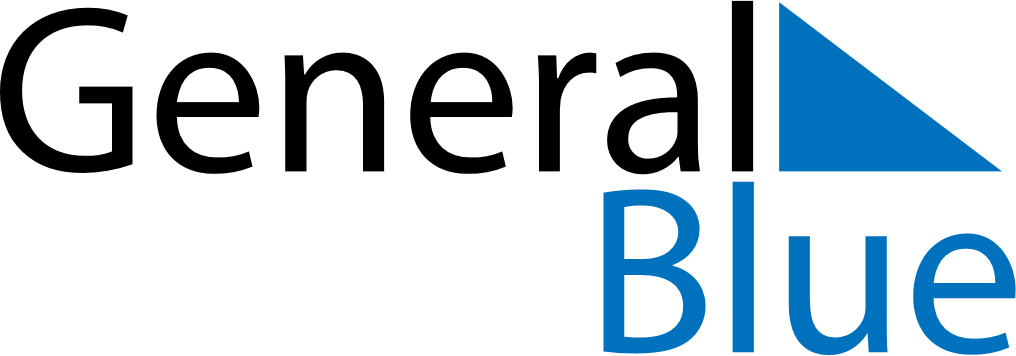 June 2022June 2022June 2022June 2022June 2022June 2022Dominican RepublicDominican RepublicDominican RepublicDominican RepublicDominican RepublicDominican RepublicSundayMondayTuesdayWednesdayThursdayFridaySaturday123456789101112131415161718Corpus Christi192021222324252627282930NOTES